填  表  说  明一、本表适用于教师系列教学科研型教师职务晋升的申报。二、本表请用A4纸双面打印。九、师德师风和思想政治表现十、二级单位审查、推荐意见十一、评议意见工资号：8431工资号：8431北京交通大学专业技术岗位职务晋升聘用申报表北京交通大学专业技术岗位职务晋升聘用申报表北京交通大学专业技术岗位职务晋升聘用申报表北京交通大学专业技术岗位职务晋升聘用申报表单   位   名  称:单   位   名  称:电气工程学院姓            名:姓            名:郭希铮一   级   学  科:一   级   学  科:电气工程研   究   方  向:研   究   方  向:电力电子与电力传动现任专业技术职务:现任专业技术职务:副教授申   报   系  列:申   报   系  列:教师系列申报专业技术岗位:申报专业技术岗位:教授四级岗申报岗位设岗学科:申报岗位设岗学科:教授四级-电气工程/载运工具运用工程-电气工程学院学   科  分   类：学   科  分   类：理工类填表时间：2022年09月13日填表时间：2022年09月13日填表时间：2022年09月13日填表时间：2022年09月13日一、基本情况一、基本情况一、基本情况一、基本情况一、基本情况一、基本情况一、基本情况一、基本情况一、基本情况一、基本情况一、基本情况一、基本情况一、基本情况一、基本情况一、基本情况一、基本情况一、基本情况姓名姓名郭希铮郭希铮郭希铮性别男男出生年月出生年月出生年月1980-041980-041980-04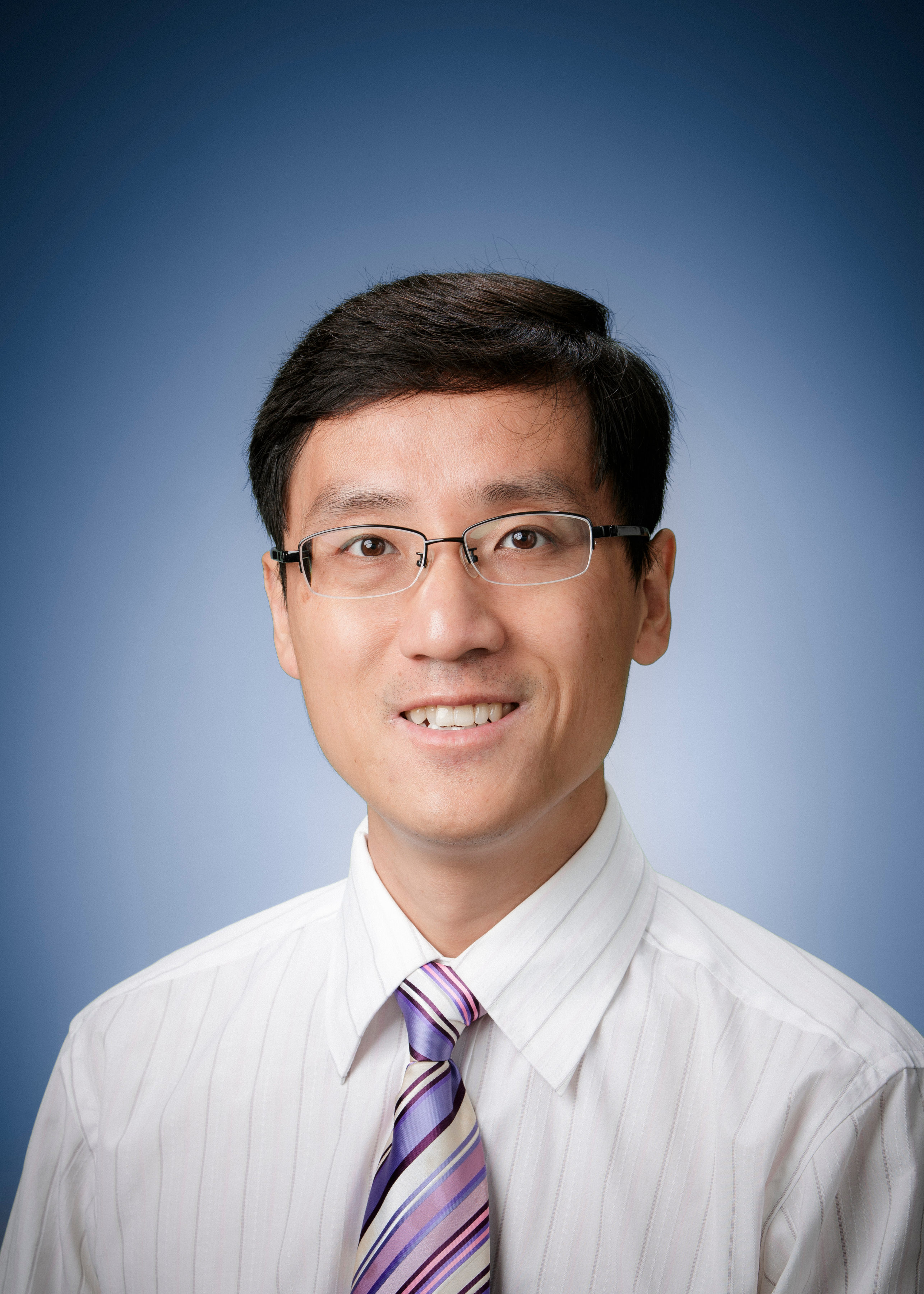 参加工作时间参加工作时间 2009-06 2009-06 2009-06来校工作时间来校工作时间来校工作时间2011-062011-062011-062011-062011-062011-06现任专业技术职务现任专业技术职务副教授副教授副教授现专业技术职务任职时间现专业技术职务任职时间现专业技术职务任职时间2014-122014-122014-122014-122014-122014-12现专业技术岗位现专业技术岗位副教授三级副教授三级副教授三级现专业技术岗位聘用时间现专业技术岗位聘用时间现专业技术岗位聘用时间2014-122014-122014-122014-122014-122014-12最后学历最后学历博士研究生博士研究生博士研究生现担（兼）任党政职务现担（兼）任党政职务现担（兼）任党政职务学历学位情况（从专科学历起填）起止年月起止年月学习单位学习单位学习单位专业专业专业取得学历取得学历取得学历取得学位取得学位取得学位时间取得学位时间学习方式（全日制/在职）学历学位情况（从专科学历起填）1999.09-- 2003.061999.09-- 2003.06河南理工大学河南理工大学河南理工大学自动化自动化自动化本科本科本科学士学士2003.062003.06全日制学历学位情况（从专科学历起填）2003.09-- 2006.062003.09-- 2006.06中国矿业大学(北京)中国矿业大学(北京)中国矿业大学(北京)控制理论与控制工程控制理论与控制工程控制理论与控制工程研究生研究生研究生硕士硕士2006.062006.06全日制学历学位情况（从专科学历起填）2006.09-- 2009.062006.09-- 2009.06中国科学院电工研究所中国科学院电工研究所中国科学院电工研究所电力电子与电力传动电力电子与电力传动电力电子与电力传动研究生研究生研究生博士博士2009.062009.06全日制学历学位情况（从专科学历起填）备注： 备注： 备注： 备注： 备注： 备注： 备注： 备注： 备注： 备注： 备注： 备注： 备注： 备注： 备注： 备注： 近5年年度考核结果近5年年度考核结果近5年年度考核结果近5年年度考核结果2017年2017年2017年2018年2018年2018年2019年2019年2019年2020年2020年2021年2021年近5年年度考核结果近5年年度考核结果近5年年度考核结果近5年年度考核结果合格合格合格优秀优秀优秀优秀优秀优秀合格合格合格合格二、工作经历（含专业学习、培训、出国研修及实践锻炼经历）二、工作经历（含专业学习、培训、出国研修及实践锻炼经历）二、工作经历（含专业学习、培训、出国研修及实践锻炼经历）二、工作经历（含专业学习、培训、出国研修及实践锻炼经历）自何年月至何年月工作单位（学习、进修或实践单位）职务（学习或进修内容）2009-072011-06中国北车股份有限公司博士后2011-072014-12北京交通大学讲师2014-122021-08北京交通大学副教授2016-122017-12加拿大麦克马斯特大学访问学者三、任现职以来，人才培养方面的业绩成果三、任现职以来，人才培养方面的业绩成果三、任现职以来，人才培养方面的业绩成果三、任现职以来，人才培养方面的业绩成果三、任现职以来，人才培养方面的业绩成果三、任现职以来，人才培养方面的业绩成果三、任现职以来，人才培养方面的业绩成果三、任现职以来，人才培养方面的业绩成果（一）业绩综述（限填1000字以内）请从立德树人、人才培养方面详细阐述任现职以来的育人理念、创新方法、育人成效等，不要简单罗列数量（一）业绩综述（限填1000字以内）请从立德树人、人才培养方面详细阐述任现职以来的育人理念、创新方法、育人成效等，不要简单罗列数量（一）业绩综述（限填1000字以内）请从立德树人、人才培养方面详细阐述任现职以来的育人理念、创新方法、育人成效等，不要简单罗列数量（一）业绩综述（限填1000字以内）请从立德树人、人才培养方面详细阐述任现职以来的育人理念、创新方法、育人成效等，不要简单罗列数量（一）业绩综述（限填1000字以内）请从立德树人、人才培养方面详细阐述任现职以来的育人理念、创新方法、育人成效等，不要简单罗列数量（一）业绩综述（限填1000字以内）请从立德树人、人才培养方面详细阐述任现职以来的育人理念、创新方法、育人成效等，不要简单罗列数量（一）业绩综述（限填1000字以内）请从立德树人、人才培养方面详细阐述任现职以来的育人理念、创新方法、育人成效等，不要简单罗列数量（一）业绩综述（限填1000字以内）请从立德树人、人才培养方面详细阐述任现职以来的育人理念、创新方法、育人成效等，不要简单罗列数量1. 以立德树人为根本，贯彻“三全育人”理念，提高人才培养质量。目前在读博士生3名，硕士生5名，已毕业硕士研究生19人。鼓励研究生积极参与本人主持科研项目，从科研项目中提升研究生的科研能力、实践能力以及分析问题、解决问题的能力。近5年毕业学生中有超过60%进入高校及科研院所、大型国企工作，有3名学生选择出国深造，1名学生获评“北京市优秀毕业生”。近5年指导本科毕业设计17人，其中2名学生获评校级优秀毕业设计论文。由于人才培养方面的业绩突出，2019年本人获评北京交通大学“三育人”教书育人先进个人；2020年，本人所在科研团队“电力电子所电传动控制团队”被评为北京交通大学优秀研究生导学团队；2022年获评电气学院优秀毕业设计指导教师。1. 以立德树人为根本，贯彻“三全育人”理念，提高人才培养质量。目前在读博士生3名，硕士生5名，已毕业硕士研究生19人。鼓励研究生积极参与本人主持科研项目，从科研项目中提升研究生的科研能力、实践能力以及分析问题、解决问题的能力。近5年毕业学生中有超过60%进入高校及科研院所、大型国企工作，有3名学生选择出国深造，1名学生获评“北京市优秀毕业生”。近5年指导本科毕业设计17人，其中2名学生获评校级优秀毕业设计论文。由于人才培养方面的业绩突出，2019年本人获评北京交通大学“三育人”教书育人先进个人；2020年，本人所在科研团队“电力电子所电传动控制团队”被评为北京交通大学优秀研究生导学团队；2022年获评电气学院优秀毕业设计指导教师。1. 以立德树人为根本，贯彻“三全育人”理念，提高人才培养质量。目前在读博士生3名，硕士生5名，已毕业硕士研究生19人。鼓励研究生积极参与本人主持科研项目，从科研项目中提升研究生的科研能力、实践能力以及分析问题、解决问题的能力。近5年毕业学生中有超过60%进入高校及科研院所、大型国企工作，有3名学生选择出国深造，1名学生获评“北京市优秀毕业生”。近5年指导本科毕业设计17人，其中2名学生获评校级优秀毕业设计论文。由于人才培养方面的业绩突出，2019年本人获评北京交通大学“三育人”教书育人先进个人；2020年，本人所在科研团队“电力电子所电传动控制团队”被评为北京交通大学优秀研究生导学团队；2022年获评电气学院优秀毕业设计指导教师。1. 以立德树人为根本，贯彻“三全育人”理念，提高人才培养质量。目前在读博士生3名，硕士生5名，已毕业硕士研究生19人。鼓励研究生积极参与本人主持科研项目，从科研项目中提升研究生的科研能力、实践能力以及分析问题、解决问题的能力。近5年毕业学生中有超过60%进入高校及科研院所、大型国企工作，有3名学生选择出国深造，1名学生获评“北京市优秀毕业生”。近5年指导本科毕业设计17人，其中2名学生获评校级优秀毕业设计论文。由于人才培养方面的业绩突出，2019年本人获评北京交通大学“三育人”教书育人先进个人；2020年，本人所在科研团队“电力电子所电传动控制团队”被评为北京交通大学优秀研究生导学团队；2022年获评电气学院优秀毕业设计指导教师。1. 以立德树人为根本，贯彻“三全育人”理念，提高人才培养质量。目前在读博士生3名，硕士生5名，已毕业硕士研究生19人。鼓励研究生积极参与本人主持科研项目，从科研项目中提升研究生的科研能力、实践能力以及分析问题、解决问题的能力。近5年毕业学生中有超过60%进入高校及科研院所、大型国企工作，有3名学生选择出国深造，1名学生获评“北京市优秀毕业生”。近5年指导本科毕业设计17人，其中2名学生获评校级优秀毕业设计论文。由于人才培养方面的业绩突出，2019年本人获评北京交通大学“三育人”教书育人先进个人；2020年，本人所在科研团队“电力电子所电传动控制团队”被评为北京交通大学优秀研究生导学团队；2022年获评电气学院优秀毕业设计指导教师。1. 以立德树人为根本，贯彻“三全育人”理念，提高人才培养质量。目前在读博士生3名，硕士生5名，已毕业硕士研究生19人。鼓励研究生积极参与本人主持科研项目，从科研项目中提升研究生的科研能力、实践能力以及分析问题、解决问题的能力。近5年毕业学生中有超过60%进入高校及科研院所、大型国企工作，有3名学生选择出国深造，1名学生获评“北京市优秀毕业生”。近5年指导本科毕业设计17人，其中2名学生获评校级优秀毕业设计论文。由于人才培养方面的业绩突出，2019年本人获评北京交通大学“三育人”教书育人先进个人；2020年，本人所在科研团队“电力电子所电传动控制团队”被评为北京交通大学优秀研究生导学团队；2022年获评电气学院优秀毕业设计指导教师。1. 以立德树人为根本，贯彻“三全育人”理念，提高人才培养质量。目前在读博士生3名，硕士生5名，已毕业硕士研究生19人。鼓励研究生积极参与本人主持科研项目，从科研项目中提升研究生的科研能力、实践能力以及分析问题、解决问题的能力。近5年毕业学生中有超过60%进入高校及科研院所、大型国企工作，有3名学生选择出国深造，1名学生获评“北京市优秀毕业生”。近5年指导本科毕业设计17人，其中2名学生获评校级优秀毕业设计论文。由于人才培养方面的业绩突出，2019年本人获评北京交通大学“三育人”教书育人先进个人；2020年，本人所在科研团队“电力电子所电传动控制团队”被评为北京交通大学优秀研究生导学团队；2022年获评电气学院优秀毕业设计指导教师。1. 以立德树人为根本，贯彻“三全育人”理念，提高人才培养质量。目前在读博士生3名，硕士生5名，已毕业硕士研究生19人。鼓励研究生积极参与本人主持科研项目，从科研项目中提升研究生的科研能力、实践能力以及分析问题、解决问题的能力。近5年毕业学生中有超过60%进入高校及科研院所、大型国企工作，有3名学生选择出国深造，1名学生获评“北京市优秀毕业生”。近5年指导本科毕业设计17人，其中2名学生获评校级优秀毕业设计论文。由于人才培养方面的业绩突出，2019年本人获评北京交通大学“三育人”教书育人先进个人；2020年，本人所在科研团队“电力电子所电传动控制团队”被评为北京交通大学优秀研究生导学团队；2022年获评电气学院优秀毕业设计指导教师。（二）任现职近5年以来，课堂教学情况（二）任现职近5年以来，课堂教学情况（二）任现职近5年以来，课堂教学情况（二）任现职近5年以来，课堂教学情况（二）任现职近5年以来，课堂教学情况（二）任现职近5年以来，课堂教学情况（二）任现职近5年以来，课堂教学情况（二）任现职近5年以来，课堂教学情况1、讲授全日制本科生课程情况1、讲授全日制本科生课程情况1、讲授全日制本科生课程情况1、讲授全日制本科生课程情况1、讲授全日制本科生课程情况1、讲授全日制本科生课程情况1、讲授全日制本科生课程情况1、讲授全日制本科生课程情况学年学期课程名称课程号课程号学时数课程类别课程类别授课人数2017-2018-2MATLAB仿真技术90L311Q90L311Q16.0本科生本科生812018-2019-2MATLAB应用实践94S152Q94S152Q16.0本科生本科生302018-2019-2数字电子技术94L145Q94L145Q40.0本科生本科生202018-2019-2数字电子技术实验94S150Q94S150Q16.0本科生本科生182019-2020-2数字电子技术94L145Q94L145Q40.0本科生本科生252019-2020-2数字电子技术实验94S150Q94S150Q16.0本科生本科生172019-2020-2MATLAB应用实践94S152Q94S152Q16.0本科生本科生302020-2021-2数字电子技术94L145Q94L145Q40.0本科生本科生402020-2021-2数字电子技术实验94S150Q94S150Q16.0本科生本科生402020-2021-2MATLAB应用实践94S152Q94S152Q16.0本科生本科生352021-2022-2MATLAB应用实践94S152Q94S152Q16.0本科生本科生362021-2022-2数字电子技术M307005BM307005B32.0本科生本科生542021-2022-2数字电子技术实验M307006BM307006B16.0本科生本科生502、讲授研究生课程情况（含全日制、非全日制课程）2、讲授研究生课程情况（含全日制、非全日制课程）2、讲授研究生课程情况（含全日制、非全日制课程）2、讲授研究生课程情况（含全日制、非全日制课程）2、讲授研究生课程情况（含全日制、非全日制课程）2、讲授研究生课程情况（含全日制、非全日制课程）2、讲授研究生课程情况（含全日制、非全日制课程）2、讲授研究生课程情况（含全日制、非全日制课程）学年学期课程名称课程号课程号学时数课程类别课程类别授课人数2017-2018-1电力电子系统仿真技术24007356240073568.0研究生研究生1062017-2018-1DSP与FPGA原理及应用2400736324007363研究生研究生822018-2019-1电力电子系统仿真技术240073562400735616.0研究生研究生602018-2019-1DSP与FPGA原理及应用240073632400736312.0研究生研究生552019-2020-1电力电子系统仿真技术240073562400735616.0研究生研究生602019-2020-1DSP与FPGA原理及应用240073632400736312.0研究生研究生682020-2021-1电力电子系统仿真技术M507036BM507036B16.0研究生研究生602020-2021-1现代功率变流系统M607004BM607004B4.0研究生研究生252021-2022-1电力电子系统仿真技术M507036BM507036B16.0研究生研究生302021-2022-1现代功率变流系统M607004BM607004B4.0研究生研究生252021-2022-1电力牵引与功率变换技术M607002BM607002B4.0研究生研究生73、讲授其它课程情况3、讲授其它课程情况3、讲授其它课程情况3、讲授其它课程情况3、讲授其它课程情况3、讲授其它课程情况3、讲授其它课程情况3、讲授其它课程情况学年学期课程名称课程号课程号学时数折算学时课程类别授课人数2017-2018-2电气工程专业研究训练94S151Q94S151Q32.032.0本科生202018-2019-2电气工程专业研究训练94S151Q94S151Q32.032.0本科生202018-2019-2电子技术课程设计90S142Q90S142Q16.016.0本科生222019-2020-2电子技术课程设计90S142Q90S142Q16.016.0本科生282020-2021-2电子技术课程设计90S142Q90S142Q16.016.0本科生202021-2022-2电子技术课程设计90S142Q90S142Q16.016.0本科生27备注（限50字以内）： 2022年7月本人获评“北京交通大学优秀主讲教师”。备注（限50字以内）： 2022年7月本人获评“北京交通大学优秀主讲教师”。备注（限50字以内）： 2022年7月本人获评“北京交通大学优秀主讲教师”。备注（限50字以内）： 2022年7月本人获评“北京交通大学优秀主讲教师”。备注（限50字以内）： 2022年7月本人获评“北京交通大学优秀主讲教师”。备注（限50字以内）： 2022年7月本人获评“北京交通大学优秀主讲教师”。备注（限50字以内）： 2022年7月本人获评“北京交通大学优秀主讲教师”。备注（限50字以内）： 2022年7月本人获评“北京交通大学优秀主讲教师”。审核意见审核意见审核意见审核意见审核意见审核意见审核意见审核意见本科生课程本科生课程本科生课程研究生课程研究生课程研究生课程研究生课程研究生课程讲授全日制本科生课程：共 3 门，合计 296 学时，年均 59.2 学时；讲授其它课程：共折算 128 学时，年均 25.6 学时。审核人（签字/盖章）：讲授全日制本科生课程：共 3 门，合计 296 学时，年均 59.2 学时；讲授其它课程：共折算 128 学时，年均 25.6 学时。审核人（签字/盖章）：讲授全日制本科生课程：共 3 门，合计 296 学时，年均 59.2 学时；讲授其它课程：共折算 128 学时，年均 25.6 学时。审核人（签字/盖章）：讲授研究生课程：共 4 门，合计 108 学时，年均 21.6   学时。审核人（签字/盖章）：讲授研究生课程：共 4 门，合计 108 学时，年均 21.6   学时。审核人（签字/盖章）：讲授研究生课程：共 4 门，合计 108 学时，年均 21.6   学时。审核人（签字/盖章）：讲授研究生课程：共 4 门，合计 108 学时，年均 21.6   学时。审核人（签字/盖章）：讲授研究生课程：共 4 门，合计 108 学时，年均 21.6   学时。审核人（签字/盖章）：（三）任现职以来，其它教学及人才培养工作情况承担教学建设与改革、人才培养情况（含发表教改论文、出版教材、承担教改项目及专业、课程等建设，以及指导学生、研究生等人才培养情况）：（三）任现职以来，其它教学及人才培养工作情况承担教学建设与改革、人才培养情况（含发表教改论文、出版教材、承担教改项目及专业、课程等建设，以及指导学生、研究生等人才培养情况）：（三）任现职以来，其它教学及人才培养工作情况承担教学建设与改革、人才培养情况（含发表教改论文、出版教材、承担教改项目及专业、课程等建设，以及指导学生、研究生等人才培养情况）：（三）任现职以来，其它教学及人才培养工作情况承担教学建设与改革、人才培养情况（含发表教改论文、出版教材、承担教改项目及专业、课程等建设，以及指导学生、研究生等人才培养情况）：（三）任现职以来，其它教学及人才培养工作情况承担教学建设与改革、人才培养情况（含发表教改论文、出版教材、承担教改项目及专业、课程等建设，以及指导学生、研究生等人才培养情况）：（三）任现职以来，其它教学及人才培养工作情况承担教学建设与改革、人才培养情况（含发表教改论文、出版教材、承担教改项目及专业、课程等建设，以及指导学生、研究生等人才培养情况）：（三）任现职以来，其它教学及人才培养工作情况承担教学建设与改革、人才培养情况（含发表教改论文、出版教材、承担教改项目及专业、课程等建设，以及指导学生、研究生等人才培养情况）：1、代表性教材（限填5项以内，备注一栏可介绍教材的影响力、获得出版资助情况、获奖情况等，限30字以内）1、代表性教材（限填5项以内，备注一栏可介绍教材的影响力、获得出版资助情况、获奖情况等，限30字以内）1、代表性教材（限填5项以内，备注一栏可介绍教材的影响力、获得出版资助情况、获奖情况等，限30字以内）1、代表性教材（限填5项以内，备注一栏可介绍教材的影响力、获得出版资助情况、获奖情况等，限30字以内）1、代表性教材（限填5项以内，备注一栏可介绍教材的影响力、获得出版资助情况、获奖情况等，限30字以内）1、代表性教材（限填5项以内，备注一栏可介绍教材的影响力、获得出版资助情况、获奖情况等，限30字以内）1、代表性教材（限填5项以内，备注一栏可介绍教材的影响力、获得出版资助情况、获奖情况等，限30字以内）出版教材名称出版社书号ISBN出版年月本人撰写字数/总字数（万字）主编、参编情况备注（教材的影响力、获得出版资助情况、获奖情况等，限30字以内）电动汽车电机及驱动系统北京交通大学出版社97875121349112018-0318/34参编国家新能源汽车“十三五”重点规划·电动汽车系列教材2、代表性教改论文（限填5项以内）2、代表性教改论文（限填5项以内）2、代表性教改论文（限填5项以内）2、代表性教改论文（限填5项以内）2、代表性教改论文（限填5项以内）2、代表性教改论文（限填5项以内）2、代表性教改论文（限填5项以内）教改论文刊物名称/刊号ISSN发表年月卷期、起止页码本人排名/总人数备注（限30字）3、承担教改项目（限填5项以内）3、承担教改项目（限填5项以内）3、承担教改项目（限填5项以内）3、承担教改项目（限填5项以内）3、承担教改项目（限填5项以内）3、承担教改项目（限填5项以内）3、承担教改项目（限填5项以内）项目名称项目名称项目来源项目来源起止时间本人排名/总人数结题情况碳化硅功率器件在铁路机车和高速列车辅助供电系统的应用研究碳化硅功率器件在铁路机车和高速列车辅助供电系统的应用研究教育部教育部2020-12-- 2022-101/1在研新工科背景下数字电子技术实验教学改革新工科背景下数字电子技术实验教学改革北京交通大学北京交通大学2022-05-- 2023-051/8在研以科教融合为导向的电力电子实时仿真创新平台建设以科教融合为导向的电力电子实时仿真创新平台建设北京交通大学电气学院北京交通大学电气学院2020-05-- 2022-051/6结题电气工程及其自动化国家级一流本科专业建设电气工程及其自动化国家级一流本科专业建设北京交通大学北京交通大学2020-05-- 2023-0514/15在研4、专业、课程、平台建设及专业认证等情况（限填5项以内）4、专业、课程、平台建设及专业认证等情况（限填5项以内）4、专业、课程、平台建设及专业认证等情况（限填5项以内）4、专业、课程、平台建设及专业认证等情况（限填5项以内）4、专业、课程、平台建设及专业认证等情况（限填5项以内）4、专业、课程、平台建设及专业认证等情况（限填5项以内）4、专业、课程、平台建设及专业认证等情况（限填5项以内）4、专业、课程、平台建设及专业认证等情况（限填5项以内）4、专业、课程、平台建设及专业认证等情况（限填5项以内）4、专业、课程、平台建设及专业认证等情况（限填5项以内）4、专业、课程、平台建设及专业认证等情况（限填5项以内）4、专业、课程、平台建设及专业认证等情况（限填5项以内）4、专业、课程、平台建设及专业认证等情况（限填5项以内）内容内容成果（限50字）成果（限50字）成果（限50字）成果（限50字）成果（限50字）成果（限50字）成果（限50字）本人身份本人身份备注（限30字）备注（限30字）“MATLAB应用实践”课程建设“MATLAB应用实践”课程建设新开设实践类限选课，完成课程内容设计及教学大纲编写及修订新开设实践类限选课，完成课程内容设计及教学大纲编写及修订新开设实践类限选课，完成课程内容设计及教学大纲编写及修订新开设实践类限选课，完成课程内容设计及教学大纲编写及修订新开设实践类限选课，完成课程内容设计及教学大纲编写及修订新开设实践类限选课，完成课程内容设计及教学大纲编写及修订新开设实践类限选课，完成课程内容设计及教学大纲编写及修订负责人负责人中英文新大纲以及达成度评价的编写，2021年课程建设方案被学院评为“优秀”中英文新大纲以及达成度评价的编写，2021年课程建设方案被学院评为“优秀”“电力电子系统仿真技术”课程建设“电力电子系统仿真技术”课程建设研究生限选课程，完成课程内容设计，教学大纲编写及修订研究生限选课程，完成课程内容设计，教学大纲编写及修订研究生限选课程，完成课程内容设计，教学大纲编写及修订研究生限选课程，完成课程内容设计，教学大纲编写及修订研究生限选课程，完成课程内容设计，教学大纲编写及修订研究生限选课程，完成课程内容设计，教学大纲编写及修订研究生限选课程，完成课程内容设计，教学大纲编写及修订负责人负责人负责课程教学内容设计，中英文新大纲编写负责课程教学内容设计，中英文新大纲编写5、教学奖励（教学成果奖、教学名师奖、教学团队奖、教学基本功竞赛奖等）（限填5项以内）5、教学奖励（教学成果奖、教学名师奖、教学团队奖、教学基本功竞赛奖等）（限填5项以内）5、教学奖励（教学成果奖、教学名师奖、教学团队奖、教学基本功竞赛奖等）（限填5项以内）5、教学奖励（教学成果奖、教学名师奖、教学团队奖、教学基本功竞赛奖等）（限填5项以内）5、教学奖励（教学成果奖、教学名师奖、教学团队奖、教学基本功竞赛奖等）（限填5项以内）5、教学奖励（教学成果奖、教学名师奖、教学团队奖、教学基本功竞赛奖等）（限填5项以内）5、教学奖励（教学成果奖、教学名师奖、教学团队奖、教学基本功竞赛奖等）（限填5项以内）5、教学奖励（教学成果奖、教学名师奖、教学团队奖、教学基本功竞赛奖等）（限填5项以内）5、教学奖励（教学成果奖、教学名师奖、教学团队奖、教学基本功竞赛奖等）（限填5项以内）5、教学奖励（教学成果奖、教学名师奖、教学团队奖、教学基本功竞赛奖等）（限填5项以内）5、教学奖励（教学成果奖、教学名师奖、教学团队奖、教学基本功竞赛奖等）（限填5项以内）5、教学奖励（教学成果奖、教学名师奖、教学团队奖、教学基本功竞赛奖等）（限填5项以内）5、教学奖励（教学成果奖、教学名师奖、教学团队奖、教学基本功竞赛奖等）（限填5项以内）奖励名称/荣誉称号奖励名称/荣誉称号奖励名称/荣誉称号奖励名称/荣誉称号颁奖单位颁奖单位颁奖单位获奖项目名称获奖项目名称获奖项目名称获奖项目名称获奖时间本人排名/总人数6、指导学生生产实习/就业/创新创业/社会实践/社团活动/竞赛展演/其他社会工作等情况（限填5项以内）6、指导学生生产实习/就业/创新创业/社会实践/社团活动/竞赛展演/其他社会工作等情况（限填5项以内）6、指导学生生产实习/就业/创新创业/社会实践/社团活动/竞赛展演/其他社会工作等情况（限填5项以内）6、指导学生生产实习/就业/创新创业/社会实践/社团活动/竞赛展演/其他社会工作等情况（限填5项以内）6、指导学生生产实习/就业/创新创业/社会实践/社团活动/竞赛展演/其他社会工作等情况（限填5项以内）6、指导学生生产实习/就业/创新创业/社会实践/社团活动/竞赛展演/其他社会工作等情况（限填5项以内）6、指导学生生产实习/就业/创新创业/社会实践/社团活动/竞赛展演/其他社会工作等情况（限填5项以内）6、指导学生生产实习/就业/创新创业/社会实践/社团活动/竞赛展演/其他社会工作等情况（限填5项以内）6、指导学生生产实习/就业/创新创业/社会实践/社团活动/竞赛展演/其他社会工作等情况（限填5项以内）6、指导学生生产实习/就业/创新创业/社会实践/社团活动/竞赛展演/其他社会工作等情况（限填5项以内）6、指导学生生产实习/就业/创新创业/社会实践/社团活动/竞赛展演/其他社会工作等情况（限填5项以内）6、指导学生生产实习/就业/创新创业/社会实践/社团活动/竞赛展演/其他社会工作等情况（限填5项以内）6、指导学生生产实习/就业/创新创业/社会实践/社团活动/竞赛展演/其他社会工作等情况（限填5项以内）类型/名称类型/名称类型/名称时间时间时间指导人数指导人数指导人数指导人数效果（限50字）效果（限50字）效果（限50字）生产实习生产实习生产实习2021.07.12~2021.07.232021.07.12~2021.07.232021.07.12~2021.07.23330330330330带领同学们线上参观、听讲座，对铁路制造装备企业的生产流程、规范等有了直观的认识带领同学们线上参观、听讲座，对铁路制造装备企业的生产流程、规范等有了直观的认识带领同学们线上参观、听讲座，对铁路制造装备企业的生产流程、规范等有了直观的认识大创项目-基于深度学习的高效论文检索工具大创项目-基于深度学习的高效论文检索工具大创项目-基于深度学习的高效论文检索工具2020.04~2021.042020.04~2021.042020.04~2021.043333团队通过机器深度学习筛选出使用者所需的关联性强、引用率高的文献论文，提高文献检索效率。团队通过机器深度学习筛选出使用者所需的关联性强、引用率高的文献论文，提高文献检索效率。团队通过机器深度学习筛选出使用者所需的关联性强、引用率高的文献论文，提高文献检索效率。大创项目-基于python的文献搜索程序大创项目-基于python的文献搜索程序大创项目-基于python的文献搜索程序2021.04~2022.042021.04~2022.042021.04~2022.043333基于Pyphon语言，建立文献搜索平台，简便，搜索范围广，精确度高。基于Pyphon语言，建立文献搜索平台，简便，搜索范围广，精确度高。基于Pyphon语言，建立文献搜索平台，简便，搜索范围广，精确度高。7、指导研究生和本科毕业设计（论文）（以学校教学管理部门备案为准）7、指导研究生和本科毕业设计（论文）（以学校教学管理部门备案为准）7、指导研究生和本科毕业设计（论文）（以学校教学管理部门备案为准）7、指导研究生和本科毕业设计（论文）（以学校教学管理部门备案为准）7、指导研究生和本科毕业设计（论文）（以学校教学管理部门备案为准）7、指导研究生和本科毕业设计（论文）（以学校教学管理部门备案为准）7、指导研究生和本科毕业设计（论文）（以学校教学管理部门备案为准）7、指导研究生和本科毕业设计（论文）（以学校教学管理部门备案为准）7、指导研究生和本科毕业设计（论文）（以学校教学管理部门备案为准）7、指导研究生和本科毕业设计（论文）（以学校教学管理部门备案为准）7、指导研究生和本科毕业设计（论文）（以学校教学管理部门备案为准）7、指导研究生和本科毕业设计（论文）（以学校教学管理部门备案为准）7、指导研究生和本科毕业设计（论文）（以学校教学管理部门备案为准）指导硕士/博士研究生人数其中已毕业硕士/博士人数其中已毕业硕士/博士人数其中已毕业硕士/博士人数其中已毕业硕士/博士人数是否已完整带出一届研究生毕业生是否已完整带出一届研究生毕业生是否已完整带出一届研究生毕业生指导本科毕业设计（论文）人数指导本科毕业设计（论文）人数指导本科毕业设计（论文）人数指导效果（限50字）指导效果（限50字）24/3（含副导师）19/0（含副导师）19/0（含副导师）19/0（含副导师）19/0（含副导师）是是是171717研究生和本科生顺利完成学业，获得相应学位，指导效果较好，其中包括2 篇校级优秀本科毕业设计，1人获北京市优秀毕业生。研究生和本科生顺利完成学业，获得相应学位，指导效果较好，其中包括2 篇校级优秀本科毕业设计，1人获北京市优秀毕业生。备注：备注：备注：备注：备注：备注：备注：备注：备注：备注：备注：备注：备注：8、担任兼职辅导员、班主任等学生工作经历，以及支教、扶贫、参加孔子学院及国际组织援外交流情况8、担任兼职辅导员、班主任等学生工作经历，以及支教、扶贫、参加孔子学院及国际组织援外交流情况8、担任兼职辅导员、班主任等学生工作经历，以及支教、扶贫、参加孔子学院及国际组织援外交流情况8、担任兼职辅导员、班主任等学生工作经历，以及支教、扶贫、参加孔子学院及国际组织援外交流情况8、担任兼职辅导员、班主任等学生工作经历，以及支教、扶贫、参加孔子学院及国际组织援外交流情况8、担任兼职辅导员、班主任等学生工作经历，以及支教、扶贫、参加孔子学院及国际组织援外交流情况8、担任兼职辅导员、班主任等学生工作经历，以及支教、扶贫、参加孔子学院及国际组织援外交流情况8、担任兼职辅导员、班主任等学生工作经历，以及支教、扶贫、参加孔子学院及国际组织援外交流情况8、担任兼职辅导员、班主任等学生工作经历，以及支教、扶贫、参加孔子学院及国际组织援外交流情况8、担任兼职辅导员、班主任等学生工作经历，以及支教、扶贫、参加孔子学院及国际组织援外交流情况8、担任兼职辅导员、班主任等学生工作经历，以及支教、扶贫、参加孔子学院及国际组织援外交流情况8、担任兼职辅导员、班主任等学生工作经历，以及支教、扶贫、参加孔子学院及国际组织援外交流情况8、担任兼职辅导员、班主任等学生工作经历，以及支教、扶贫、参加孔子学院及国际组织援外交流情况起止时间担任职务担任职务担任职务担任职务工作内容工作内容工作内容考核结果考核结果考核结果成效（限30字）成效（限30字）2015.09~2019.06电气1508班班主任电气1508班班主任电气1508班班主任电气1508班班主任班风学风建设、班委工作队伍建设；走访宿舍，定期学生交流，思想政治教育和沟通交流工作。班风学风建设、班委工作队伍建设；走访宿舍，定期学生交流，思想政治教育和沟通交流工作。班风学风建设、班委工作队伍建设；走访宿舍，定期学生交流，思想政治教育和沟通交流工作。合格合格合格定期了解班级整体学习状况，形成良好的学风环境。与学生交流本专业就业、升学情况。定期了解班级整体学习状况，形成良好的学风环境。与学生交流本专业就业、升学情况。2019.09~至今新能源1902班班主任新能源1902班班主任新能源1902班班主任新能源1902班班主任班风学风建设、班委工作队伍建设；走访宿舍，定期学生交流，思想政治教育和沟通交流工作。班风学风建设、班委工作队伍建设；走访宿舍，定期学生交流，思想政治教育和沟通交流工作。班风学风建设、班委工作队伍建设；走访宿舍，定期学生交流，思想政治教育和沟通交流工作。合格合格合格定期了解班级整体学习状况，形成良好的学风环境。2021年，该班级获评”校优秀班集体“定期了解班级整体学习状况，形成良好的学风环境。2021年，该班级获评”校优秀班集体“以上1-8项审核意见以上1-8项审核意见以上1-8项审核意见以上1-8项审核意见以上1-8项审核意见以上1-8项审核意见以上1-8项审核意见以上1-8项审核意见以上1-8项审核意见以上1-8项审核意见以上1-8项审核意见以上1-8项审核意见以上1-8项审核意见本科教学及人才培养情况本科教学及人才培养情况本科教学及人才培养情况本科教学及人才培养情况本科教学及人才培养情况本科教学及人才培养情况研究生教学及人才培养情况研究生教学及人才培养情况研究生教学及人才培养情况研究生教学及人才培养情况研究生教学及人才培养情况研究生教学及人才培养情况研究生教学及人才培养情况审核意见：（经审核，以上情况是否属实）审核人（签字/盖章）：审核意见：（经审核，以上情况是否属实）审核人（签字/盖章）：审核意见：（经审核，以上情况是否属实）审核人（签字/盖章）：审核意见：（经审核，以上情况是否属实）审核人（签字/盖章）：审核意见：（经审核，以上情况是否属实）审核人（签字/盖章）：审核意见：（经审核，以上情况是否属实）审核人（签字/盖章）：审核意见：（经审核，以上情况是否属实）审核人（签字/盖章）：审核意见：（经审核，以上情况是否属实）审核人（签字/盖章）：审核意见：（经审核，以上情况是否属实）审核人（签字/盖章）：审核意见：（经审核，以上情况是否属实）审核人（签字/盖章）：审核意见：（经审核，以上情况是否属实）审核人（签字/盖章）：审核意见：（经审核，以上情况是否属实）审核人（签字/盖章）：审核意见：（经审核，以上情况是否属实）审核人（签字/盖章）：四、任现职以来，科学研究方面的业绩成果（一）业绩综述（限填1000字以内）结合本人研究领域，综述任现职以来在科学研究方面的业绩贡献，并重点阐述代表性成果的价值、影响。在科学研究方面，本人分以下三个研究领域介绍。（二）任现职以来，在本领域发表的代表性学术论著（此处请勿填写教改论文和教材）（二）任现职以来，在本领域发表的代表性学术论著（此处请勿填写教改论文和教材）（二）任现职以来，在本领域发表的代表性学术论著（此处请勿填写教改论文和教材）（二）任现职以来，在本领域发表的代表性学术论著（此处请勿填写教改论文和教材）（二）任现职以来，在本领域发表的代表性学术论著（此处请勿填写教改论文和教材）（二）任现职以来，在本领域发表的代表性学术论著（此处请勿填写教改论文和教材）（二）任现职以来，在本领域发表的代表性学术论著（此处请勿填写教改论文和教材）（二）任现职以来，在本领域发表的代表性学术论著（此处请勿填写教改论文和教材）（二）任现职以来，在本领域发表的代表性学术论著（此处请勿填写教改论文和教材）（二）任现职以来，在本领域发表的代表性学术论著（此处请勿填写教改论文和教材）（二）任现职以来，在本领域发表的代表性学术论著（此处请勿填写教改论文和教材）（二）任现职以来，在本领域发表的代表性学术论著（此处请勿填写教改论文和教材）（二）任现职以来，在本领域发表的代表性学术论著（此处请勿填写教改论文和教材）1、代表性学术论文（限填5篇以内）1、代表性学术论文（限填5篇以内）1、代表性学术论文（限填5篇以内）1、代表性学术论文（限填5篇以内）1、代表性学术论文（限填5篇以内）1、代表性学术论文（限填5篇以内）1、代表性学术论文（限填5篇以内）1、代表性学术论文（限填5篇以内）1、代表性学术论文（限填5篇以内）1、代表性学术论文（限填5篇以内）1、代表性学术论文（限填5篇以内）1、代表性学术论文（限填5篇以内）1、代表性学术论文（限填5篇以内）序号论文题目期刊名及刊号/会议名称发表年月，卷期：起始-结束页 发表年月，卷期：起始-结束页 论文所有作者(按发表顺序填写)论文所有作者(按发表顺序填写)本人署名情况本人署名情况科研系统论文编码或检索号科研系统论文编码或检索号关于论文水平、价值和影响力的有关说明（50字以内）审核人签字1FPGA-based hardware-in-the-loop real-time simulation implementation for high-speed train electrical traction systemIET ELECTRIC POWER APPLICATIONS,1751-86602020-05,14(5):850-8582020-05,14(5):850-858郭希铮,唐一果,武明康,张子钰,袁佳琦郭希铮,唐一果,武明康,张子钰,袁佳琦一作一作B0221E0064B0221E0064提出多FPGA+多核CPU高速列车电力牵引系统实时仿真架构设计方法，实现了纳秒级的电力牵引传动系统实时仿真模型。2LLC谐振变换器的改进型电流解析方法电工技术学报,1000-67532021-12,36(23):5002-50132021-12,36(23):5002-5013焦健,郭希铮,游小杰,王剑焦健,郭希铮,游小杰,王剑第二作者（学生一作）第二作者（学生一作）B0222E0229B0222E0229提出一种变换器时域解析模型，基于该模型提出一种效率最优的LLC-DCX变压器励磁电感的设计方法。3电力电子实时仿真建模的FPGA资源优化方法研究电机与控制学报,1007-449X2020-07,24(7):12-192020-07,24(7):12-19郭希铮,袁佳琦,游小杰,张子钰郭希铮,袁佳琦,游小杰,张子钰一作一作B0222E0230B0222E0230基于量化模型和系统状态矩阵，提出最优仿真步长与字长匹配的设计准则，大幅提升实时仿真效率4基于实时仿真的ADC模型参数优化方法电力自动化设备,1006-60472020-03,40(3):214-218,2242020-03,40(3):214-218,224唐一果,郭希铮,张子钰,袁佳琦,武明康唐一果,郭希铮,张子钰,袁佳琦,武明康第二作者（学生一作）第二作者（学生一作）B0220E0302B0220E0302针对L/C模型虚拟损耗导致模型降低的问题，提出一种最优导纳参数选取方法，提高电力电子实时仿真模型的精度。5永磁同步电机无速度传感器控制离散化方法研究电工技术学报,1000-67532019-01,34(A01):52-612019-01,34(A01):52-61许中阳,郭希铮,邹方朔,游小杰,邱腾飞许中阳,郭希铮,邹方朔,游小杰,邱腾飞第二作者（学生一作）第二作者（学生一作）B0219E0322B0219E0322从离散精度、控制性能、运算步长、数字实现难易程度等方面分析，研究较低开关频率下转子位置估计的最优离散化方法。2、代表性著作（限填5部以内）2、代表性著作（限填5部以内）2、代表性著作（限填5部以内）2、代表性著作（限填5部以内）2、代表性著作（限填5部以内）2、代表性著作（限填5部以内）2、代表性著作（限填5部以内）2、代表性著作（限填5部以内）2、代表性著作（限填5部以内）2、代表性著作（限填5部以内）2、代表性著作（限填5部以内）2、代表性著作（限填5部以内）2、代表性著作（限填5部以内）序号著作名称出版社/书号ISBN出版年月著作类型本人署名情况总发行量/出版次数总发行量/出版次数本人撰写字数/总字数（万字）本人撰写字数/总字数（万字）关于著作水平、影响力的有关说明（50字以内）关于著作水平、影响力的有关说明（50字以内）审核人签字备注（限50字以内）：备注（限50字以内）：备注（限50字以内）：备注（限50字以内）：备注（限50字以内）：备注（限50字以内）：备注（限50字以内）：备注（限50字以内）：备注（限50字以内）：备注（限50字以内）：备注（限50字以内）：备注（限50字以内）：备注（限50字以内）：（三）任现职以来承担主要科研项目情况（限填5项以内，此处请勿填写教改项目）（三）任现职以来承担主要科研项目情况（限填5项以内，此处请勿填写教改项目）（三）任现职以来承担主要科研项目情况（限填5项以内，此处请勿填写教改项目）（三）任现职以来承担主要科研项目情况（限填5项以内，此处请勿填写教改项目）（三）任现职以来承担主要科研项目情况（限填5项以内，此处请勿填写教改项目）（三）任现职以来承担主要科研项目情况（限填5项以内，此处请勿填写教改项目）（三）任现职以来承担主要科研项目情况（限填5项以内，此处请勿填写教改项目）（三）任现职以来承担主要科研项目情况（限填5项以内，此处请勿填写教改项目）（三）任现职以来承担主要科研项目情况（限填5项以内，此处请勿填写教改项目）（三）任现职以来承担主要科研项目情况（限填5项以内，此处请勿填写教改项目）（三）任现职以来承担主要科研项目情况（限填5项以内，此处请勿填写教改项目）（三）任现职以来承担主要科研项目情况（限填5项以内，此处请勿填写教改项目）注: ①项目编号为科研院、社科处项目编号②“项目类别”栏中，纵向项目填写“重大项目、重点项目、一般/面上项目、青年项目”等并注明是“项目”、“课题”或“子课题”等（填写格式如：重大项目、重点项目、重大项目-课题、重大项目-子课题等），横向项目填写“横向项目”。③请勿填写基本科研业务费项目。注: ①项目编号为科研院、社科处项目编号②“项目类别”栏中，纵向项目填写“重大项目、重点项目、一般/面上项目、青年项目”等并注明是“项目”、“课题”或“子课题”等（填写格式如：重大项目、重点项目、重大项目-课题、重大项目-子课题等），横向项目填写“横向项目”。③请勿填写基本科研业务费项目。注: ①项目编号为科研院、社科处项目编号②“项目类别”栏中，纵向项目填写“重大项目、重点项目、一般/面上项目、青年项目”等并注明是“项目”、“课题”或“子课题”等（填写格式如：重大项目、重点项目、重大项目-课题、重大项目-子课题等），横向项目填写“横向项目”。③请勿填写基本科研业务费项目。注: ①项目编号为科研院、社科处项目编号②“项目类别”栏中，纵向项目填写“重大项目、重点项目、一般/面上项目、青年项目”等并注明是“项目”、“课题”或“子课题”等（填写格式如：重大项目、重点项目、重大项目-课题、重大项目-子课题等），横向项目填写“横向项目”。③请勿填写基本科研业务费项目。注: ①项目编号为科研院、社科处项目编号②“项目类别”栏中，纵向项目填写“重大项目、重点项目、一般/面上项目、青年项目”等并注明是“项目”、“课题”或“子课题”等（填写格式如：重大项目、重点项目、重大项目-课题、重大项目-子课题等），横向项目填写“横向项目”。③请勿填写基本科研业务费项目。注: ①项目编号为科研院、社科处项目编号②“项目类别”栏中，纵向项目填写“重大项目、重点项目、一般/面上项目、青年项目”等并注明是“项目”、“课题”或“子课题”等（填写格式如：重大项目、重点项目、重大项目-课题、重大项目-子课题等），横向项目填写“横向项目”。③请勿填写基本科研业务费项目。注: ①项目编号为科研院、社科处项目编号②“项目类别”栏中，纵向项目填写“重大项目、重点项目、一般/面上项目、青年项目”等并注明是“项目”、“课题”或“子课题”等（填写格式如：重大项目、重点项目、重大项目-课题、重大项目-子课题等），横向项目填写“横向项目”。③请勿填写基本科研业务费项目。注: ①项目编号为科研院、社科处项目编号②“项目类别”栏中，纵向项目填写“重大项目、重点项目、一般/面上项目、青年项目”等并注明是“项目”、“课题”或“子课题”等（填写格式如：重大项目、重点项目、重大项目-课题、重大项目-子课题等），横向项目填写“横向项目”。③请勿填写基本科研业务费项目。注: ①项目编号为科研院、社科处项目编号②“项目类别”栏中，纵向项目填写“重大项目、重点项目、一般/面上项目、青年项目”等并注明是“项目”、“课题”或“子课题”等（填写格式如：重大项目、重点项目、重大项目-课题、重大项目-子课题等），横向项目填写“横向项目”。③请勿填写基本科研业务费项目。注: ①项目编号为科研院、社科处项目编号②“项目类别”栏中，纵向项目填写“重大项目、重点项目、一般/面上项目、青年项目”等并注明是“项目”、“课题”或“子课题”等（填写格式如：重大项目、重点项目、重大项目-课题、重大项目-子课题等），横向项目填写“横向项目”。③请勿填写基本科研业务费项目。注: ①项目编号为科研院、社科处项目编号②“项目类别”栏中，纵向项目填写“重大项目、重点项目、一般/面上项目、青年项目”等并注明是“项目”、“课题”或“子课题”等（填写格式如：重大项目、重点项目、重大项目-课题、重大项目-子课题等），横向项目填写“横向项目”。③请勿填写基本科研业务费项目。注: ①项目编号为科研院、社科处项目编号②“项目类别”栏中，纵向项目填写“重大项目、重点项目、一般/面上项目、青年项目”等并注明是“项目”、“课题”或“子课题”等（填写格式如：重大项目、重点项目、重大项目-课题、重大项目-子课题等），横向项目填写“横向项目”。③请勿填写基本科研业务费项目。项目编号项目来源项目类别项目名称计划开始时间计划完成时间项目负责人合同经费（万元）实到经费（万元）本人排名/总人数项目状态审核人签字E19F00060国际合作国际合作项目机车全SiC辅助变流器与T型三电平SiC牵引变流器研究2019-05 2020-12 郭希铮170.0170.01/9已结E18H00020北京市科委省部级项目基于碳化硅功率器件的轨道交通变流器研制-器件驱动与保护技术研究2018-04 2020-05 郭希铮100.0100.01/8已结E14H00020北京市科委省部级项目大功率电力机车辅助变流器IGBT 驱动电路研制2014-04 2016-03 郭希铮167.4167.41/11已结E21GY00010红果园(横)军工项目控制棒驱动系统自适应性控制全数字化模型研究2020-12 2022-06 郭希铮60.042.01/7已结E20L00580自然科学横向项目横向项目大功率电传动系统实时仿真平台研究2019-10 2022-12 郭希铮50.050.01/9已结备注（限50字以内）：备注（限50字以内）：备注（限50字以内）：备注（限50字以内）：备注（限50字以内）：备注（限50字以内）：备注（限50字以内）：备注（限50字以内）：备注（限50字以内）：备注（限50字以内）：备注（限50字以内）：备注（限50字以内）：（四）成果应用情况（四）成果应用情况（四）成果应用情况（四）成果应用情况（四）成果应用情况（四）成果应用情况（四）成果应用情况（四）成果应用情况（四）成果应用情况（四）成果应用情况（四）成果应用情况（四）成果应用情况（四）成果应用情况（四）成果应用情况（四）成果应用情况（四）成果应用情况（四）成果应用情况（四）成果应用情况（四）成果应用情况（四）成果应用情况（四）成果应用情况（四）成果应用情况1、专利实施转化项目（限填5项以内，指转化项目成果中含专利的项目）1、专利实施转化项目（限填5项以内，指转化项目成果中含专利的项目）1、专利实施转化项目（限填5项以内，指转化项目成果中含专利的项目）1、专利实施转化项目（限填5项以内，指转化项目成果中含专利的项目）1、专利实施转化项目（限填5项以内，指转化项目成果中含专利的项目）1、专利实施转化项目（限填5项以内，指转化项目成果中含专利的项目）1、专利实施转化项目（限填5项以内，指转化项目成果中含专利的项目）1、专利实施转化项目（限填5项以内，指转化项目成果中含专利的项目）1、专利实施转化项目（限填5项以内，指转化项目成果中含专利的项目）1、专利实施转化项目（限填5项以内，指转化项目成果中含专利的项目）1、专利实施转化项目（限填5项以内，指转化项目成果中含专利的项目）1、专利实施转化项目（限填5项以内，指转化项目成果中含专利的项目）1、专利实施转化项目（限填5项以内，指转化项目成果中含专利的项目）1、专利实施转化项目（限填5项以内，指转化项目成果中含专利的项目）1、专利实施转化项目（限填5项以内，指转化项目成果中含专利的项目）1、专利实施转化项目（限填5项以内，指转化项目成果中含专利的项目）1、专利实施转化项目（限填5项以内，指转化项目成果中含专利的项目）1、专利实施转化项目（限填5项以内，指转化项目成果中含专利的项目）1、专利实施转化项目（限填5项以内，指转化项目成果中含专利的项目）1、专利实施转化项目（限填5项以内，指转化项目成果中含专利的项目）1、专利实施转化项目（限填5项以内，指转化项目成果中含专利的项目）1、专利实施转化项目（限填5项以内，指转化项目成果中含专利的项目）转化项目名称转化项目名称项目编号项目编号项目编号项目编号立项时间立项时间本人在成果完成人中的排名本人在成果完成人中的排名本人在成果完成人中的排名本人在成果完成人中的排名转化形式转化形式合同经费/作价金额（万元）合同经费/作价金额（万元）合同经费/作价金额（万元）实到经费或已到校股权分红（万元）实到经费或已到校股权分红（万元）实到经费或已到校股权分红（万元）实到经费或已到校股权分红（万元）审核人签字一种多源变换器的空间矢量调制方法专利实施许可一种多源变换器的空间矢量调制方法专利实施许可E22ZH200020E22ZH200020E22ZH200020E22ZH2000202022-042022-041111许可许可125.0125.0125.0125.0125.0125.0125.02、其它类型知识产权实施转化项目（限填5项以内，指转化项目成果为软著、专有技术等非专利成果的项目）2、其它类型知识产权实施转化项目（限填5项以内，指转化项目成果为软著、专有技术等非专利成果的项目）2、其它类型知识产权实施转化项目（限填5项以内，指转化项目成果为软著、专有技术等非专利成果的项目）2、其它类型知识产权实施转化项目（限填5项以内，指转化项目成果为软著、专有技术等非专利成果的项目）2、其它类型知识产权实施转化项目（限填5项以内，指转化项目成果为软著、专有技术等非专利成果的项目）2、其它类型知识产权实施转化项目（限填5项以内，指转化项目成果为软著、专有技术等非专利成果的项目）2、其它类型知识产权实施转化项目（限填5项以内，指转化项目成果为软著、专有技术等非专利成果的项目）2、其它类型知识产权实施转化项目（限填5项以内，指转化项目成果为软著、专有技术等非专利成果的项目）2、其它类型知识产权实施转化项目（限填5项以内，指转化项目成果为软著、专有技术等非专利成果的项目）2、其它类型知识产权实施转化项目（限填5项以内，指转化项目成果为软著、专有技术等非专利成果的项目）2、其它类型知识产权实施转化项目（限填5项以内，指转化项目成果为软著、专有技术等非专利成果的项目）2、其它类型知识产权实施转化项目（限填5项以内，指转化项目成果为软著、专有技术等非专利成果的项目）2、其它类型知识产权实施转化项目（限填5项以内，指转化项目成果为软著、专有技术等非专利成果的项目）2、其它类型知识产权实施转化项目（限填5项以内，指转化项目成果为软著、专有技术等非专利成果的项目）2、其它类型知识产权实施转化项目（限填5项以内，指转化项目成果为软著、专有技术等非专利成果的项目）2、其它类型知识产权实施转化项目（限填5项以内，指转化项目成果为软著、专有技术等非专利成果的项目）2、其它类型知识产权实施转化项目（限填5项以内，指转化项目成果为软著、专有技术等非专利成果的项目）2、其它类型知识产权实施转化项目（限填5项以内，指转化项目成果为软著、专有技术等非专利成果的项目）2、其它类型知识产权实施转化项目（限填5项以内，指转化项目成果为软著、专有技术等非专利成果的项目）2、其它类型知识产权实施转化项目（限填5项以内，指转化项目成果为软著、专有技术等非专利成果的项目）2、其它类型知识产权实施转化项目（限填5项以内，指转化项目成果为软著、专有技术等非专利成果的项目）2、其它类型知识产权实施转化项目（限填5项以内，指转化项目成果为软著、专有技术等非专利成果的项目）转化项目名称转化项目名称转化项目名称项目编号项目编号项目编号立项时间立项时间本人在成果完成人中的排名本人在成果完成人中的排名本人在成果完成人中的排名本人在成果完成人中的排名转化形式转化形式合同经费/作价金额（万元）合同经费/作价金额（万元）合同经费/作价金额（万元）实到经费或已到校股权分红（万元）实到经费或已到校股权分红（万元）实到经费或已到校股权分红（万元）实到经费或已到校股权分红（万元）审核人签字3、智库类成果（限填5项以内，请勿填写未经批示或未经采纳的成果）3、智库类成果（限填5项以内，请勿填写未经批示或未经采纳的成果）3、智库类成果（限填5项以内，请勿填写未经批示或未经采纳的成果）3、智库类成果（限填5项以内，请勿填写未经批示或未经采纳的成果）3、智库类成果（限填5项以内，请勿填写未经批示或未经采纳的成果）3、智库类成果（限填5项以内，请勿填写未经批示或未经采纳的成果）3、智库类成果（限填5项以内，请勿填写未经批示或未经采纳的成果）3、智库类成果（限填5项以内，请勿填写未经批示或未经采纳的成果）3、智库类成果（限填5项以内，请勿填写未经批示或未经采纳的成果）3、智库类成果（限填5项以内，请勿填写未经批示或未经采纳的成果）3、智库类成果（限填5项以内，请勿填写未经批示或未经采纳的成果）3、智库类成果（限填5项以内，请勿填写未经批示或未经采纳的成果）3、智库类成果（限填5项以内，请勿填写未经批示或未经采纳的成果）3、智库类成果（限填5项以内，请勿填写未经批示或未经采纳的成果）3、智库类成果（限填5项以内，请勿填写未经批示或未经采纳的成果）3、智库类成果（限填5项以内，请勿填写未经批示或未经采纳的成果）3、智库类成果（限填5项以内，请勿填写未经批示或未经采纳的成果）3、智库类成果（限填5项以内，请勿填写未经批示或未经采纳的成果）3、智库类成果（限填5项以内，请勿填写未经批示或未经采纳的成果）3、智库类成果（限填5项以内，请勿填写未经批示或未经采纳的成果）3、智库类成果（限填5项以内，请勿填写未经批示或未经采纳的成果）3、智库类成果（限填5项以内，请勿填写未经批示或未经采纳的成果）名称名称名称名称呈报单位呈报单位刊载载体刊载载体刊载载体呈报时间呈报时间呈报时间本人排名/总人数本人排名/总人数采纳情况（提供应用采纳或批示证明）采纳情况（提供应用采纳或批示证明）采纳情况（提供应用采纳或批示证明）采纳情况（提供应用采纳或批示证明）采纳情况（提供应用采纳或批示证明）采纳情况（提供应用采纳或批示证明）采纳情况（提供应用采纳或批示证明）审核人签字4、技术标准（限填5项以内，请勿填写未颁布的标准）4、技术标准（限填5项以内，请勿填写未颁布的标准）4、技术标准（限填5项以内，请勿填写未颁布的标准）4、技术标准（限填5项以内，请勿填写未颁布的标准）4、技术标准（限填5项以内，请勿填写未颁布的标准）4、技术标准（限填5项以内，请勿填写未颁布的标准）4、技术标准（限填5项以内，请勿填写未颁布的标准）4、技术标准（限填5项以内，请勿填写未颁布的标准）4、技术标准（限填5项以内，请勿填写未颁布的标准）4、技术标准（限填5项以内，请勿填写未颁布的标准）4、技术标准（限填5项以内，请勿填写未颁布的标准）4、技术标准（限填5项以内，请勿填写未颁布的标准）4、技术标准（限填5项以内，请勿填写未颁布的标准）4、技术标准（限填5项以内，请勿填写未颁布的标准）4、技术标准（限填5项以内，请勿填写未颁布的标准）4、技术标准（限填5项以内，请勿填写未颁布的标准）4、技术标准（限填5项以内，请勿填写未颁布的标准）4、技术标准（限填5项以内，请勿填写未颁布的标准）4、技术标准（限填5项以内，请勿填写未颁布的标准）4、技术标准（限填5项以内，请勿填写未颁布的标准）4、技术标准（限填5项以内，请勿填写未颁布的标准）4、技术标准（限填5项以内，请勿填写未颁布的标准）技术标准名称技术标准名称技术标准名称技术标准名称技术标准名称技术标准名称标准编号标准编号标准编号标准编号标准编号标准编号颁布时间颁布时间颁布机构颁布机构颁布机构本人排名/总人数本人排名/总人数本人排名/总人数本人排名/总人数审核人签字备注（限50字以内）：备注（限50字以内）：备注（限50字以内）：备注（限50字以内）：备注（限50字以内）：备注（限50字以内）：备注（限50字以内）：备注（限50字以内）：备注（限50字以内）：备注（限50字以内）：备注（限50字以内）：备注（限50字以内）：备注（限50字以内）：备注（限50字以内）：备注（限50字以内）：备注（限50字以内）：备注（限50字以内）：备注（限50字以内）：备注（限50字以内）：备注（限50字以内）：备注（限50字以内）：备注（限50字以内）：（五）科研平台建设情况（五）科研平台建设情况（五）科研平台建设情况（五）科研平台建设情况（五）科研平台建设情况（五）科研平台建设情况（五）科研平台建设情况（五）科研平台建设情况（五）科研平台建设情况（五）科研平台建设情况（五）科研平台建设情况（五）科研平台建设情况（五）科研平台建设情况（五）科研平台建设情况（五）科研平台建设情况（五）科研平台建设情况（五）科研平台建设情况（五）科研平台建设情况（五）科研平台建设情况（五）科研平台建设情况（五）科研平台建设情况（五）科研平台建设情况平台名称平台名称平台名称平台名称平台名称级别级别上级主管单位名称上级主管单位名称上级主管单位名称上级主管单位名称本人职务本人职务申请获批或近期评估时间申请获批或近期评估时间申请获批或近期评估时间平台评估结果平台评估结果平台评估结果平台评估结果审核人签字审核人签字电力牵引教育部工程研究中心电力牵引教育部工程研究中心电力牵引教育部工程研究中心电力牵引教育部工程研究中心电力牵引教育部工程研究中心教育部平台教育部平台教育部教育部教育部教育部2009-12-102009-12-102009-12-102020年优秀2020年优秀2020年优秀2020年优秀轨道交通安全协同创新中心轨道交通安全协同创新中心轨道交通安全协同创新中心轨道交通安全协同创新中心轨道交通安全协同创新中心国家级平台国家级平台教育部教育部教育部教育部2013-05-102013-05-102013-05-102018年（优秀）2018年（优秀）2018年（优秀）2018年（优秀）备注（限50字以内）：备注（限50字以内）：备注（限50字以内）：备注（限50字以内）：备注（限50字以内）：备注（限50字以内）：备注（限50字以内）：备注（限50字以内）：备注（限50字以内）：备注（限50字以内）：备注（限50字以内）：备注（限50字以内）：备注（限50字以内）：备注（限50字以内）：备注（限50字以内）：备注（限50字以内）：备注（限50字以内）：备注（限50字以内）：备注（限50字以内）：备注（限50字以内）：备注（限50字以内）：备注（限50字以内）：（六）科研成果获得各级科技奖励及其他奖励情况（限填5项以内）（六）科研成果获得各级科技奖励及其他奖励情况（限填5项以内）（六）科研成果获得各级科技奖励及其他奖励情况（限填5项以内）（六）科研成果获得各级科技奖励及其他奖励情况（限填5项以内）（六）科研成果获得各级科技奖励及其他奖励情况（限填5项以内）（六）科研成果获得各级科技奖励及其他奖励情况（限填5项以内）（六）科研成果获得各级科技奖励及其他奖励情况（限填5项以内）（六）科研成果获得各级科技奖励及其他奖励情况（限填5项以内）（六）科研成果获得各级科技奖励及其他奖励情况（限填5项以内）（六）科研成果获得各级科技奖励及其他奖励情况（限填5项以内）（六）科研成果获得各级科技奖励及其他奖励情况（限填5项以内）（六）科研成果获得各级科技奖励及其他奖励情况（限填5项以内）（六）科研成果获得各级科技奖励及其他奖励情况（限填5项以内）（六）科研成果获得各级科技奖励及其他奖励情况（限填5项以内）（六）科研成果获得各级科技奖励及其他奖励情况（限填5项以内）（六）科研成果获得各级科技奖励及其他奖励情况（限填5项以内）（六）科研成果获得各级科技奖励及其他奖励情况（限填5项以内）（六）科研成果获得各级科技奖励及其他奖励情况（限填5项以内）（六）科研成果获得各级科技奖励及其他奖励情况（限填5项以内）（六）科研成果获得各级科技奖励及其他奖励情况（限填5项以内）（六）科研成果获得各级科技奖励及其他奖励情况（限填5项以内）（六）科研成果获得各级科技奖励及其他奖励情况（限填5项以内）序号奖励名称奖励名称奖励名称奖励级别奖励级别颁奖单位颁奖单位颁奖单位颁奖单位获奖项目名称获奖项目名称获奖项目名称获奖项目名称获奖项目名称获奖时间获奖时间获奖时间本人排名/总人数审核人签字审核人签字审核人签字备注（限50字以内）：备注（限50字以内）：备注（限50字以内）：备注（限50字以内）：备注（限50字以内）：备注（限50字以内）：备注（限50字以内）：备注（限50字以内）：备注（限50字以内）：备注（限50字以内）：备注（限50字以内）：备注（限50字以内）：备注（限50字以内）：备注（限50字以内）：备注（限50字以内）：备注（限50字以内）：备注（限50字以内）：备注（限50字以内）：备注（限50字以内）：备注（限50字以内）：备注（限50字以内）：备注（限50字以内）：五、任现职以来，在学科建设、国际合作交流、社会服务和公共服务等方面的业绩成果五、任现职以来，在学科建设、国际合作交流、社会服务和公共服务等方面的业绩成果五、任现职以来，在学科建设、国际合作交流、社会服务和公共服务等方面的业绩成果五、任现职以来，在学科建设、国际合作交流、社会服务和公共服务等方面的业绩成果五、任现职以来，在学科建设、国际合作交流、社会服务和公共服务等方面的业绩成果结合本人研究领域和本职岗位工作，综述在学科建设、国际合作交流、社会服务和公共服务等方面作出的贡献，500字以内。结合本人研究领域和本职岗位工作，综述在学科建设、国际合作交流、社会服务和公共服务等方面作出的贡献，500字以内。结合本人研究领域和本职岗位工作，综述在学科建设、国际合作交流、社会服务和公共服务等方面作出的贡献，500字以内。结合本人研究领域和本职岗位工作，综述在学科建设、国际合作交流、社会服务和公共服务等方面作出的贡献，500字以内。结合本人研究领域和本职岗位工作，综述在学科建设、国际合作交流、社会服务和公共服务等方面作出的贡献，500字以内。在学科/平台/团队建设方面，作为电力电子团队的骨干成员，协助完成了电力电子与电力传动北京市重点学科、电力牵引教育部工程研究中心、2011协同创新中心“轨道交通安全协同创新中心”的建设工作，2020年电力牵引教育部工程研究中心评估结果为“优秀”。在学科/平台/团队建设方面，作为电力电子团队的骨干成员，协助完成了电力电子与电力传动北京市重点学科、电力牵引教育部工程研究中心、2011协同创新中心“轨道交通安全协同创新中心”的建设工作，2020年电力牵引教育部工程研究中心评估结果为“优秀”。在学科/平台/团队建设方面，作为电力电子团队的骨干成员，协助完成了电力电子与电力传动北京市重点学科、电力牵引教育部工程研究中心、2011协同创新中心“轨道交通安全协同创新中心”的建设工作，2020年电力牵引教育部工程研究中心评估结果为“优秀”。在学科/平台/团队建设方面，作为电力电子团队的骨干成员，协助完成了电力电子与电力传动北京市重点学科、电力牵引教育部工程研究中心、2011协同创新中心“轨道交通安全协同创新中心”的建设工作，2020年电力牵引教育部工程研究中心评估结果为“优秀”。在学科/平台/团队建设方面，作为电力电子团队的骨干成员，协助完成了电力电子与电力传动北京市重点学科、电力牵引教育部工程研究中心、2011协同创新中心“轨道交通安全协同创新中心”的建设工作，2020年电力牵引教育部工程研究中心评估结果为“优秀”。重要的学术组织任职和学术兼职（限填5项以内）重要的学术组织任职和学术兼职（限填5项以内）重要的学术组织任职和学术兼职（限填5项以内）重要的学术组织任职和学术兼职（限填5项以内）重要的学术组织任职和学术兼职（限填5项以内）序号组织机构受聘日期兼职职务审核人签字1中国电工技术学会智能传感器与电气装备专业委员会202201委员2世界交通运输大会201911牵引传动技术委员会委员六、任现职以来，取得的其他奖励或荣誉称号六、任现职以来，取得的其他奖励或荣誉称号六、任现职以来，取得的其他奖励或荣誉称号六、任现职以来，取得的其他奖励或荣誉称号六、任现职以来，取得的其他奖励或荣誉称号六、任现职以来，取得的其他奖励或荣誉称号前面已填写的奖励荣誉，此处不重复（限填5项以内）前面已填写的奖励荣誉，此处不重复（限填5项以内）前面已填写的奖励荣誉，此处不重复（限填5项以内）前面已填写的奖励荣誉，此处不重复（限填5项以内）前面已填写的奖励荣誉，此处不重复（限填5项以内）前面已填写的奖励荣誉，此处不重复（限填5项以内）奖励名称/荣誉称号颁奖单位获奖项目名称获奖时间本人排名/总人数审核人签字北京交通大学“三育人先进个人(教书育人)”先进个人北京交通大学2019-071/1北京交通大学优秀主讲教师北京交通大学2022-071/1电气支柱北京交通大学电气学院2021-011/1备注（限50字以内）：备注（限50字以内）：备注（限50字以内）：备注（限50字以内）：备注（限50字以内）：备注（限50字以内）：七、任现职以来，取得的其它突出业绩成果（限500字以内）1. 2014年至今，在北京市科技计划项目支持下，开展大功率电力机车辅助变流器功率模块自主化研究与产业化应用工作。该项目实现了大功率电力机车辅助供电系统关键设备的自主化设计和生产制造，有效降低了国内电力机车生产成本和对国外技术的依赖，提高了我国大功率电力机车辅助供电系统核心技术和关键部件的深层次自主化能力。目前，项目研制的辅助变流器功率模块装车运行近1000台，累计产值达4.5亿元，带来显著的社会、经济效益。
八、聘期内工作思路及拟达到的任期目标（限500字以内）作为骨干成员参与学院省部级及以上相关科研平台建设；在电气工程电力电子方向全面参与学科建设。本人目前在电力电子与电力牵引研究所团队中，通过本人的学术成果提升电力电子方向的实力。全面履行教授四级岗的岗位职责和义务，任期目标和预期成果如下：本人承诺：本人已认真阅读学校专业技术职务评聘工作相关文件及《申报人承诺书》全部内容，本表所填内容真实准确，如与事实不符，本人愿承担由此产生的责任和后果。申报人签字：                 年    月    日 （一）个人自评本人贯彻党的教育方针，坚持正确育人方向，恪守职业道德，遵守高校教师职业行为十项准则、《北京交通大学教师职业行为规范》及政治理论学习等情况。本人自参加工作以来，一直在北京交通大学从事教学与科研工作。本人具有坚定的共产主义信念，政治立场坚定，认真贯彻执行党的路线、方针、政策，热爱教育事业，时刻按照“两个规范”和“四有”好老师要求自己,具有较强的事业心和责任感，奉行认真、负责、细心、严谨的科研与工作态度,做好教书育人工作。（二）教职工党支部考察意见请对申报人师德师风和思想政治表现等方面做出综合评价。   教职工党支部书记签字：                             年    月    日      （三）二级党组织（二级党委、党总支、直属党支部）考察意见二级党组织（二级党委、党总支、直属党支部）书记签字（盖章）：                            年    月    日     二级单位评审资格审查小组意见经审查，申报人填报业绩属实，符合：1.正常晋升                （职务岗位）申报条件。2.破格晋升                （职务岗位）申报条件。审查小组组长签字：                   （学院公章）                年   月   日二级单位推荐意见同意           申报晋升               （职务岗位）。二级单位负责人签字：                 （学院公章）                         年   月   日同行专家评议结果共送审     名同行专家（其中校外专家     名）。同意推荐     名，不同意推荐     名。学科评议组评议意见学科评议组评议意见学科评议组评议意见学科评议组评议意见学科评议组评议意见学科评议组评议意见学科评议组评议意见学科评议组评议意见学科评议组评议意见经审议，同意推荐          晋升            （职务岗位）。组长（签字）                          年    月    日经审议，同意推荐          晋升            （职务岗位）。组长（签字）                          年    月    日经审议，同意推荐          晋升            （职务岗位）。组长（签字）                          年    月    日经审议，同意推荐          晋升            （职务岗位）。组长（签字）                          年    月    日经审议，同意推荐          晋升            （职务岗位）。组长（签字）                          年    月    日经审议，同意推荐          晋升            （职务岗位）。组长（签字）                          年    月    日经审议，同意推荐          晋升            （职务岗位）。组长（签字）                          年    月    日经审议，同意推荐          晋升            （职务岗位）。组长（签字）                          年    月    日经审议，同意推荐          晋升            （职务岗位）。组长（签字）                          年    月    日总人数参加人数表    决    结    果表    决    结    果表    决    结    果表    决    结    果表    决    结    果表    决    结    果备 注同意人数不同意人数弃权人数专业技术职务岗位评聘工作小组意见专业技术职务岗位评聘工作小组意见专业技术职务岗位评聘工作小组意见专业技术职务岗位评聘工作小组意见专业技术职务岗位评聘工作小组意见专业技术职务岗位评聘工作小组意见专业技术职务岗位评聘工作小组意见专业技术职务岗位评聘工作小组意见专业技术职务岗位评聘工作小组意见经审议，同意推荐          晋升            （职务岗位）。组长（签字盖公章）                     年    月    日经审议，同意推荐          晋升            （职务岗位）。组长（签字盖公章）                     年    月    日经审议，同意推荐          晋升            （职务岗位）。组长（签字盖公章）                     年    月    日经审议，同意推荐          晋升            （职务岗位）。组长（签字盖公章）                     年    月    日经审议，同意推荐          晋升            （职务岗位）。组长（签字盖公章）                     年    月    日经审议，同意推荐          晋升            （职务岗位）。组长（签字盖公章）                     年    月    日经审议，同意推荐          晋升            （职务岗位）。组长（签字盖公章）                     年    月    日经审议，同意推荐          晋升            （职务岗位）。组长（签字盖公章）                     年    月    日经审议，同意推荐          晋升            （职务岗位）。组长（签字盖公章）                     年    月    日总人数参加人数表    决    结    果表    决    结    果表    决    结    果表    决    结    果表    决    结    果表    决    结    果备 注同意人数不同意人数弃权人数学校专业技术职务岗位评聘工作组分委会意见学校专业技术职务岗位评聘工作组分委会意见学校专业技术职务岗位评聘工作组分委会意见学校专业技术职务岗位评聘工作组分委会意见学校专业技术职务岗位评聘工作组分委会意见学校专业技术职务岗位评聘工作组分委会意见学校专业技术职务岗位评聘工作组分委会意见学校专业技术职务岗位评聘工作组分委会意见学校专业技术职务岗位评聘工作组分委会意见经                   分委会审议，同意推荐          晋升            （职务岗位）。主任委员（签字盖公章）                     年    月    日经                   分委会审议，同意推荐          晋升            （职务岗位）。主任委员（签字盖公章）                     年    月    日经                   分委会审议，同意推荐          晋升            （职务岗位）。主任委员（签字盖公章）                     年    月    日经                   分委会审议，同意推荐          晋升            （职务岗位）。主任委员（签字盖公章）                     年    月    日经                   分委会审议，同意推荐          晋升            （职务岗位）。主任委员（签字盖公章）                     年    月    日经                   分委会审议，同意推荐          晋升            （职务岗位）。主任委员（签字盖公章）                     年    月    日经                   分委会审议，同意推荐          晋升            （职务岗位）。主任委员（签字盖公章）                     年    月    日经                   分委会审议，同意推荐          晋升            （职务岗位）。主任委员（签字盖公章）                     年    月    日经                   分委会审议，同意推荐          晋升            （职务岗位）。主任委员（签字盖公章）                     年    月    日总人数参加人数表    决    结    果表    决    结    果表    决    结    果表    决    结    果表    决    结    果表    决    结    果备 注同意人数不同意人数弃权人数人才队伍建设委员会职务岗位评聘工作组意见人才队伍建设委员会职务岗位评聘工作组意见人才队伍建设委员会职务岗位评聘工作组意见人才队伍建设委员会职务岗位评聘工作组意见人才队伍建设委员会职务岗位评聘工作组意见人才队伍建设委员会职务岗位评聘工作组意见人才队伍建设委员会职务岗位评聘工作组意见人才队伍建设委员会职务岗位评聘工作组意见人才队伍建设委员会职务岗位评聘工作组意见经审议，同意              晋升              （职务岗位）。主任（签字盖公章）                    年    月    日经审议，同意              晋升              （职务岗位）。主任（签字盖公章）                    年    月    日经审议，同意              晋升              （职务岗位）。主任（签字盖公章）                    年    月    日经审议，同意              晋升              （职务岗位）。主任（签字盖公章）                    年    月    日经审议，同意              晋升              （职务岗位）。主任（签字盖公章）                    年    月    日经审议，同意              晋升              （职务岗位）。主任（签字盖公章）                    年    月    日经审议，同意              晋升              （职务岗位）。主任（签字盖公章）                    年    月    日经审议，同意              晋升              （职务岗位）。主任（签字盖公章）                    年    月    日经审议，同意              晋升              （职务岗位）。主任（签字盖公章）                    年    月    日总人数参加人数表    决    结    果表    决    结    果表    决    结    果表    决    结    果表    决    结    果表    决    结    果备注同意人数不同意人数弃权人数